Об учреждении геральдического знака – эмблемы Министерства здравоохранения Приднестровской Молдавской Республики   В соответствии со статьей 65 Конституции Приднестровской Молдавской Республики, в целях реализации единой государственной политики в области геральдики, упорядочения официальных символов исполнительных органов государственной власти Приднестровской Молдавской Республики, а также сохранения и развития исторических традиций, п о с т а н о в л я ю:Учредить геральдический знак – эмблему Министерства здравоохранения Приднестровской Молдавской Республики.Утвердить:а) Положение о геральдическом знаке – эмблеме Министерства здравоохранения Приднестровской Молдавской Республики согласно Приложению № 1 к настоящему Указу;б) описание геральдического знака – эмблемы Министерства здравоохранения Приднестровской Молдавской Республики согласно Приложению № 2 к настоящему Указу; в) графическое изображение геральдического знака – эмблемы Министерства здравоохранения Приднестровской Молдавской Республики согласно Приложению № 3 к настоящему Указу. Настоящий Указ вступает в силу со дня, следующего за днем официального опубликования. ПРЕЗИДЕНТ                                                                                                В.КРАСНОСЕЛЬСКИЙг. Тирасполь  22 июня 2020 г.    № 204ПРИЛОЖЕНИЕ № 1к Указу ПрезидентаПриднестровской МолдавскойРеспубликиот 22 июня 2020 года № 204ПОЛОЖЕНИЕо геральдическом знаке – эмблеме Министерства здравоохранения Приднестровской Молдавской Республики1. Геральдический знак – эмблема Министерства здравоохранения Приднестровской Молдавской Республики (далее – эмблема) является официальным символом, обозначающим принадлежность сотрудников, а также транспортных средств, другого имущества к Министерству здравоохранения Приднестровской Молдавской Республики.2. Изображение эмблемы может быть помещено в порядке, определяемом министром здравоохранения Приднестровской Молдавской Республики, на:а) одежде, знаках отличия сотрудников Министерства здравоохранения Приднестровской Молдавской Республики;б) ведомственных наградах;в) зданиях, сооружениях, транспортных средствах и ином имуществе Министерства здравоохранения Приднестровской Молдавской Республики;г) угловых штампах или бланках с угловым штампом;д) печатной продукции (официальных конвертах, приглашениях, 
грамотах), кино-, видео- и фотоматериалах, выпускаемых Министерством здравоохранения Приднестровской Молдавской Республики;е) рекламно-информационной и сувенирной продукции (проспекты, буклеты, календари, значки, вымпелы, часы, посуда, медальоны и другие изделия), изготавливаемой по заказу Министерства здравоохранения Приднестровской Молдавской Республики;ж) служебном удостоверении сотрудника.Иные случаи использования эмблемы определяются министром   здравоохранения Приднестровской Молдавской Республики.3. Эмблема помещается в кабинете министра здравоохранения Приднестровской Молдавской Республики.4. Эмблема Министерства здравоохранения Приднестровской Молдавской Республики вносится в Государственный геральдический регистр Приднестровской Молдавской Республики и охраняется в порядке, установленном законодательством Приднестровской Молдавской Республики.ПРИЛОЖЕНИЕ № 2к Указу ПрезидентаПриднестровской МолдавскойРеспублики  от 22 июня 2020 года № 204ОПИСАНИЕгеральдического знака – эмблемы Министерства здравоохранения Приднестровской Молдавской Республики  1. Геральдический знак – эмблема Министерства здравоохранения Приднестровской Молдавской Республики (далее – эмблема) представляет собой словесно-изобразительный комбинированный символ. Ряд словесных написаний: аббревиатура «минздрав», место 
нахождения – Приднестровская Молдавская Республика – сочетаются 
с графическим элементом, ассоциирующим принадлежность к исполнительному органу государственной власти, в ведении которого находятся вопросы здравоохранения, и с одним из символов медицины – прямым крестом. 2. Эмблема состоит из следующих элементов:  а) в верхней части эмблемы расположена графическая фигура – прямой крест;б) в центральной части эмблемы расположена слоговая аббревиатура «минздрав»; в) в нижней части эмблемы расположено наименование государства – «Приднестровская Молдавская Республика»;г) крест и надписи эмблемы облачены в полукруг, по краям которого выделены 3 (три) стилизованные ветви.3. Эмблема выполнена в сине-зеленом цвете с темным оттенком. 4. Допускается выполнение эмблемы в монохромном изображении.ПРИЛОЖЕНИЕ № 3к Указу ПрезидентаПриднестровской МолдавскойРеспубликиот 22 июня 2020 года № 204ГРАФИЧЕСКОЕ ИЗОБРАЖЕНИЕгеральдического знака – эмблемы Министерства здравоохранения Приднестровской Молдавской Республики  Цветное изображение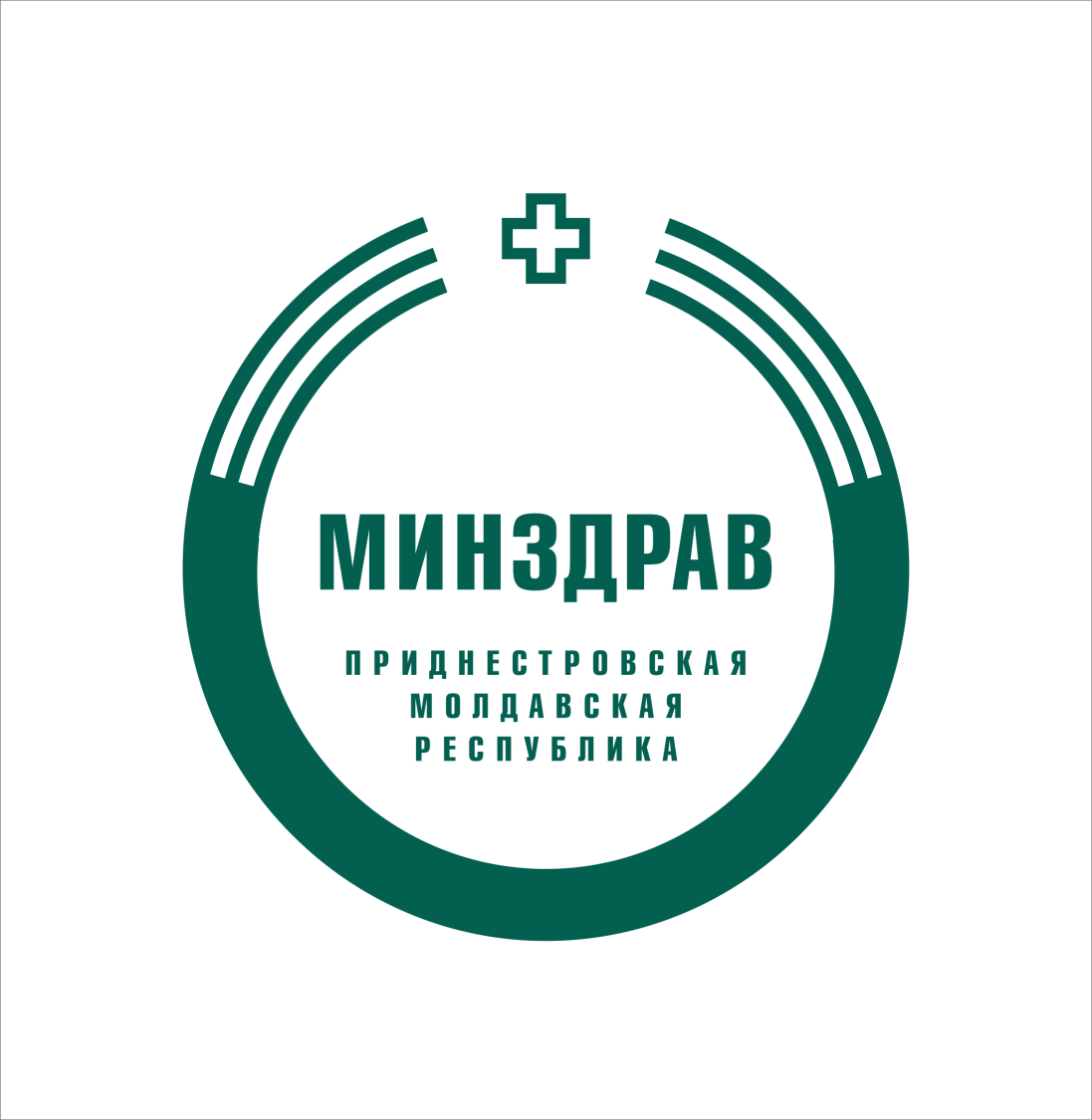 Монохромное изображение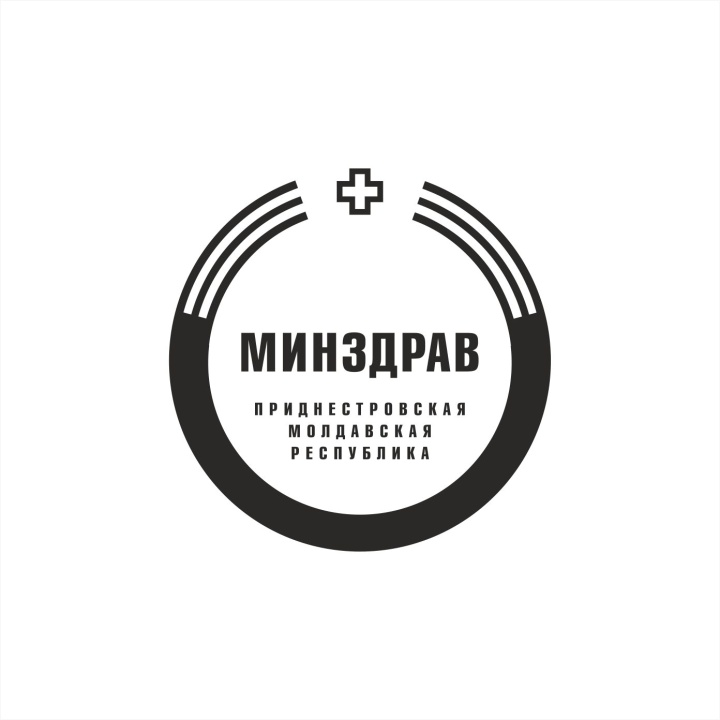 